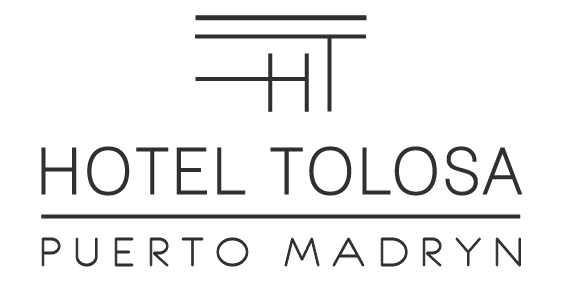 T A R I F A P R O M O C I O N A LHABITANTES DEL MERCOSURVigente hasta el 10/09/2019PRECIOS FINALES IVA INCLUIDOHABITACION ESTANDARHABITACION SUPERIORHABITACION CUADRUPLEConformado por dos habitaciones que se comunican: una con cama matrimonial, otra con dos camas- comparten el baño entre las dos habitaciones. Se puede agregar una cama para un quinto huésped con un costo adicional de $500.00 por día.*Dos habitaciones del sector superior que se comunican-(1 baño por hab.) para 4 personas: $6.800.00SERVICIOS INCLUIDOS EN LA TARIFA:DESAYUNO BUFETCUNA PARA BEBES HASTA 18 MESES (SOLICITARLA)WI-FI EN TODO EL HOTELFORMAS DE PAGO:Transferencia bancaria, efectivo, débito o tarjeta de crédito en un pago: se acepta AmericanExpress, Visa, MasterCard, Tarjeta Naranja y Tarjeta Qida.HOTEL TOLOSA LE OFRECE:Por la mañana servimos la mesa buffet con panes, macitas, tortas y mermeladas caseras, con frutas de estación, jugos naturales, cereales y más cosas ricas.Para almorzar o cenar contamos con un menú repleto de colores y sabores más un menú del día.Disponemos de computadoras sin cargo en el lobby y señal de Wi.fi en todo el hotel.Un detalle para nuestros pasajeros: bicicletas SIN CARGO para recorrer la ciudad.El Hotel Tolosa cuenta con grupo electrógeno propio en caso de cortes de energía.Cochera cubierta: se contrata el día de ingreso, actualmente tiene un costo adicional de $ 300.00 por día.Estamos ubicados a 200 metros del Muelle de Cruceros, en PLENO CENTRO de la ciudad, a 100 metros de la plaza principal.Únicamente el prepago total de la reserva congela el precio.Single o Doble:$ 3.400.00Triple (matrimonial o twin)$ 4.100.00Single o Doble:$ 3.900.00Triple (matrimonial o twin)$ 4.680.00Departamento standard para 4 personas:$4.800.00SUITE HOTEL TOLOSA$ 7.200.00